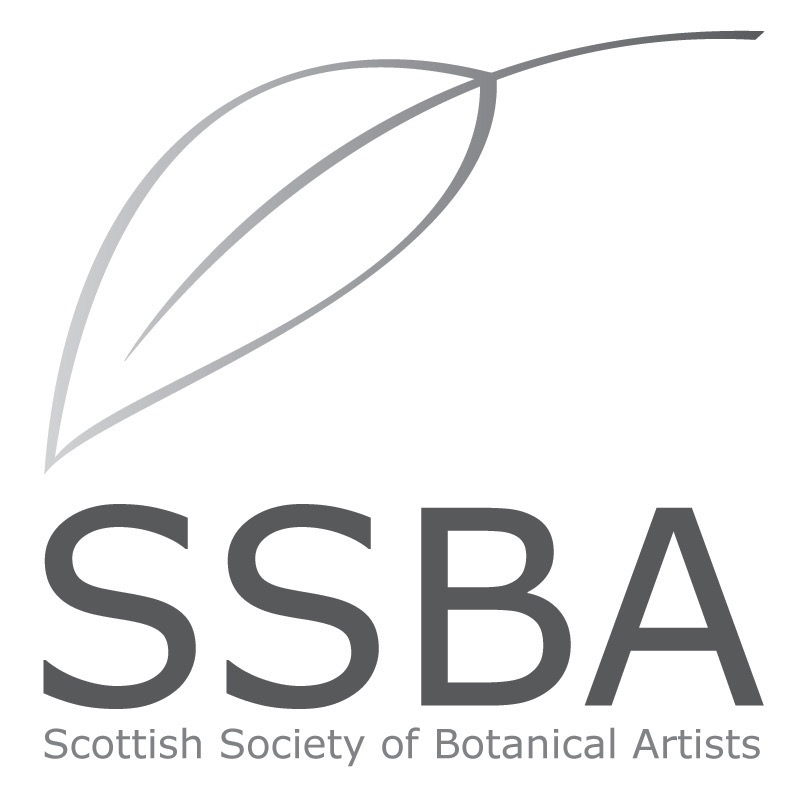 MEMBERSHIP APPLICATION/RENEWAL 2018Please print your details below: Title:_____________________First Name:____________________    Surname:__________________Address:    ______________________________                   ______________________________Post code: ____________________________Home telephone number:                                       Mobile number:Email address:I DO / I DO NOT authorise my telephone number and email address to be used for email correspondence from the SSBA and shared with other members only, for the purpose of sharing information about events, transport to meetings, courses and exhibitions. I DO / I DO NOT authorise any photographs taken of me at any SSBA events to be shared in the SSBA newsletter, or on social media or the SSBA web sitePlease delete  - I Do  OR  I Do Not  - for each of the above options. Thank youMembership requested: please tick category below Full £50            Student £20                   Friend £20Additional donations are most welcome: £Date of Joining/Renewal: ___________________I enclose my cheque for £ ____              made payable to the SSBAOR by bank transfer to Sort code 80-22-60  Account no. 13727960 Please put your name and MEMBERSHIP SUBS as reference.Signature:PLEASE POST or email TO   ajart@matriix.com Mrs. A Friis-Jorgensen, Easter Cottage, Canalside, Winchburgh, EH52 6PU